Письмо №866 от 15 ноября 2021 годаОб обеспечении учебными изданиямиРуководителям ООВ соответствии с письмом заместителя директора Департамента государственной политики и управления в сфере образования Министерства Просвещения Российской Федерации Теровой Антонины Андреевны от 11 ноября 2021 г. № 03-1899 по вопросу обеспечения учебными изданиями обучающихся в 2022/23 учебном году, с письмом Министерства образования и науки Республики Дагестан №06-13038/01-18/21 от 15.11.2021г. МКУ «Управление образования» Сергокалинского района  доводит до вашего сведения о том, что согласно статье 8 Федерального закона от 29 декабря 2012 г. № 273-ФЗ «Об образовании в Российской Федерации» (далее — Федеральный закон) к полномочиям органов государственной власти субъектов Российской Федерации в сфере образования относятся организация обеспечения муниципальных образовательных организаций и образовательных организаций субъектов Российской Федерации учебниками в соответствии с федеральным перечнем учебников, допущенных к использованию при реализации имеющих государственную аккредитацию образовательных программ начального общего, основного общего, среднего общего образования организациями, осуществляющими образовательную деятельность (далее федеральный перечень учебников), и учебными пособиями, допущенными к использованию при реализации указанных образовательных программ.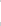 В связи с этим Минпросвещения России обращает внимание, что 1 сентября 2022 года прекращается прием на обучение в соответствии с федеральными государственными образовательными стандартами начального общего и основного общего образования, утвержденными приказами Министерства образования и науки Российской Федерации от 6 октября 2009 года № 373 и от 17 декабря 2010 года № 1897. Это предусмотрено вступившими в силу федеральными государственными образовательными стандартами начального общего и основного	общего образования, утвержденными приказам Минпросвещения России от 31 мая 2021 года № 286 и от 3l мая 2021 года № 287 (далее — обновленные ФГОС 2021).При этом следует учитывать, что в настоящее время федеральный перечень учебников, утвержденный приказом Минпросвещения России от 20 мая 2020 года № 254, не содержит учебников, прошедших экспертизу на соответствие требованиям обновленных ФГОС 2021.Принимая во внимание данное обстоятельство, Минпросвещения России в настоящее время ведет работу по формированию обновленного федерального перечня учебников, включающего в себя учебники, соответствующие требованиям обновленных ФГОС 2021.В период перехода на обновленные ФГОС 2021 могут быть использованы любые учебно-методические комплекты, включенные в федеральный перечень учебников. При этом особое внимание должно быть уделено изменению методики преподавания учебных предметов при одновременном использовании дополнительных учебных, дидактических материалов, ориентированных на формирование предметных, метапредметных и личностных результатов.Начальник МКУ«Управление образования»:                                                                                Х.ИсаеваИсп. Магомедова У.К.Тел. 8-903-482-57 46